ПОЛОЖЕНИЕО порядке посещения учащимися мероприятий, проводимых муниципальным бюджетным общеобразовательным учреждением Легостаевская СОШ №11 им. Р.В.Можноваи не предусмотренных учебным планом Общие положения1.1. Настоящий Порядок разработан в соответствии с Федеральным законом от 29.12.2012 г. № 273-ФЗ «Об образовании в Российской Федерации», с учетом мнения органов ученического самоуправления, Педагогического совета муниципального бюджетного общеобразовательного учреждения Легостаевская СОШ №11 (далее – Школа).1.2. Настоящим Порядком определяется порядок организации, проведения и участия учащихся в мероприятиях, проводимых Школой, и не предусмотренных учебным планом.Порядок организации мероприятий,не предусмотренных учебным планомК мероприятиям, не предусмотренным учебным планом Школы относятся: общешкольные субботники, генеральные уборки, аукционы, акции, праздники, конкурсы, соревнования, вечера, дискотеки. Мероприятия общешкольного уровня,  не предусмотренные учебным планом Школы, планируются заранее и включаются в план работы школы на учебный год. План принимается на совещании при директоре и утверждается директором Школы. Мероприятия, включенные в план работы школы обязательны к посещениям учащимися указанных категорий.2.4. Мероприятия, планируемые классными руководителями для учащихся конкретного класса, вносятся в план воспитательной работы класса, согласовываются с заместителем директора по воспитательной работе, утверждаются руководителем образовательного учреждения не позднее 15 сентября текущего учебного года.2.5. С планом воспитательной работы конкретного класса должны быть ознакомлены учащиеся и их законные представители.2.6. Учащимся и их законным представителям должно быть разъяснено содержание ч. 4 ст. 34 ФЗ «Об образовании в РФ» о добровольности посещения указанных мероприятий.2.7. При планировании и организации мероприятий, связанных с общественно-полезным трудом, должно учитываться согласие учащихся, и их законных представителей и занесены в протокол родительского (классного или общешкольного) собрания.2.8. Привлечение учащихся к общественно-полезному труду без  согласия учащихся и их родителей (законных представителей) несовершеннолетних учащихся не допускается.Порядок проведения мероприятий,не предусмотренных учебным планом3.1. При подготовке и проведении мероприятий, не предусмотренных учебным планом, не допускается оставлять учащихся без присмотра.3.2. Перед проведением мероприятий, не предусмотренных учебным планом, проводятся инструктажи по технике безопасности (правилам поведения в общественном транспорте, походе,   на экскурсиях и т.д.) с отметкой в соответствующем журнале.3.3. При организованных выездах не более чем на 8-12 часов классным руководителем подается заявление о согласовании на выезд не позднее, чем за 3 дня до проведения мероприятия.3.4. Организованный выезд осуществляется только при наличии приказа руководителя образовательного учреждения с разрешением на выезд.3.5. Организованный выезд осуществляется при наличии сопровождающих из расчета 1 сопровождающий на 7 учащихся.3.6. При организованных выездах более чем на сутки (с ночевкой) классным руководителем подается заявка о согласовании на выезд не менее чем за 10 дней до выезда.3.7. Организованный выезд более чем на 1 сутки согласовывается с отделом образования Новоселовского района и подтверждается соответствующим приказом.3.8. Заместитель директора по ВР при получении заявления от классного руководителя с просьбой о разрешении на организованный выезд более чем на 1 сутки в течение рабочего дня готовит соответствующее ходатайство на имя начальника отдела образования.3.9. Мероприятия, не предусмотренные учебным планом, проводимые классными руководителями, должны включаться в план работы на неделю. 3.10. Мероприятия, проводимые в пределах территории Школы, могут не сопровождаться соответствующим приказом руководителя Школы. Внесение мероприятия в план работы на неделю подразумевает возложение ответственности за жизнь и здоровье учащихся на работника, ответственного за проведение данного мероприятия.3.11. Все мероприятия, не предусмотренные учебным планом, проводимые в помещении Школы, должны заканчиваться не позднее 20-00 часов. Исключением являются: Новогодний карнавал для старшеклассников –до 21 часа, выпускной вечер – до 23 часов. 3.12. Педагогический работник, ответственный за проведение мероприятия, после окончания мероприятия должен убедиться в том, что все учащиеся покинули Школу, отключить электроприборы, закрыть помещения.3.13. При возникновении чрезвычайных ситуаций во время проведения мероприятий, не предусмотренных учебным планом, работник, ответственный за проведение мероприятия, обязан немедленно доложить о случившемся дежурному администратору и принять меры для ликвидации последствий случившегося.Документация по результатам проведенных мероприятий, не предусмотренных учебным планом4.1. По результатам проведенного мероприятия, не предусмотренного учебным планом, лицом ответственным за проведение указанного мероприятия может быть составлена соответствующая информационно-аналитическая справка, либо может вестись протокол. Информация размещается  на официальном сайте Школы в сети «Интернет».Рассмотрено на заседании Управляющего Совета Протокол от ___________                                                                                                      Председатель УС_______. 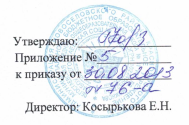 